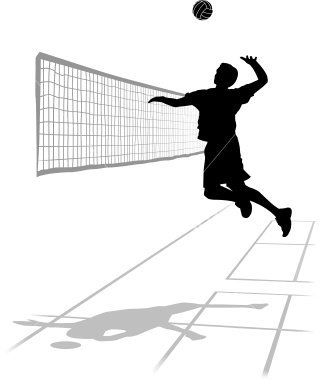 Тема: «Совершенствование технических приемов и тактических взаимодействий»
 
Дата проведения:   апрель 2013г.
 
Место проведения:   МОУ СОШ с. Сосновая Маза
 
 
Ведущие:   учитель физической культуры  Архипов А.В.
 
Участники:        учащиеся 8 – 11 классов
  
Участники   мероприятия – родители  и учащиеся школы,  учителя.
Содержание мастер-класса:
– Знакомство с основами спортивной тренировки волейболистов
– Практическое совершенствование технических приемов тактических взаимодействий
 Ответственный   за проведение:   Архипов Александр Васильевич.
План – конспект совместного урока в форме «Мастер – класс» по волейболуУчитель:  Архипов А.В.Должность: учитель физической культурыВ образовательном учреждении МОУ СОШ с. Сосновая МазаСовместный урок в   8 – 11 классахТема урока: «Совершенствование технических приемов и тактических взаимодействий»
Задачи урока: 1.Совершенствование верхней передачи мяча в парах2. Развитие двигательных качеств: прыгучести, силы мышц брюшного прессаВоспитательная цель: развитие активности, самодисциплины, чувства товариществаПродолжительность урока: 45 минутКоличество учащихся: 18 человек Место проведения : спортивный залОборудование1.Скакалки по количеству учащихся2.  Мячи волейбольные - 10 штук3. СвистокЧасти урока.   Содержание урока.   ДозировкаОрганизационно – методические указанияОрганизационная    2 мин.1. Вход в спортивный зал – старшие против часовой стрелки, младшие по часовой стрелке2.В месте встречи классов – приветствие3.Приветствие учителя, сообщение задач урока.   Учащиеся приветствуют учителя при входе в зал хлопками по рукеЗа руку друг другаЗадачи продемонстрированы на доскеПодготовительная.     10 мин.1.Перестроение в две шеренги – старшие напротив младших, оставляя коврики по центру между парами2.Имитация верхней передачи мяча – «Школа движений игры в волейбол»3. Получение скакалок и подготовка их к прыжкамНа двух ногах одновременно, вращая скакалку вперед4.Прыжки: 8 класс5. Продолжение имитации – «Школа движений игры волейбол»6.Продолжение прыжков:  8-11класс7.Поднимание и опускание туловища на ковриках, из положения лежа на спине, руки за головой с набивными мячами старшие, с волейбольными младшие8. Сдача скакалок и набивных мячейУчитель проговаривает – старшие выполняют, младшие смотрят, а затем выполняютВо время получения скакалок, учитель объясняет, что прыжки заменят на этом уроке бег и будут развивать прыгучестСтаршие с набивными мячами 2 кг., а младшие с волейбольными.Указать на ошибки.Учащиеся фиксируют ноги «заплетая» их друг другу. По цепочке. Четкость выполнения!Основная часть.   30   мин.Верхняя передача мяча в парах – совершенствование:1.Учащиеся располагаются сидя в парах на краях коврика (старший – младший)2.Верхняя передача мяча из этого исходного положения3.Передача мяча стоя на коленях4.Выделить лучших, указать на ошибки5.Показ и объяснение верхней передачи мяча6.Выполнение передач в парах7.Верхняя передача мяча в парах на количество раз8. Награждение9. Класс делится на 2 команды «Школа мяча»Ноги согнуты в коленях на ширине плечМяч, который летит в сторону, поймать!«Школа мяча»Одновременно натянуть резинку вдоль залаУчитель в паре с учеником
Старшие исправляют ошибки младших!Соревнование!Первые три пары получают призы!Определение олимпийских чемпионов и тренеров на слайде, побеждает команда, набравшая большее количество правильных ответов.Заключительная часть – 5  мин.1.Построение, подведение итогов урока2. Учащиеся покидают зал в обратном порядке, приветствуя учителя хлопками по руке, при выходе из спортивного залаВыделить лучших, указать на недостатки